بسمه تعالی 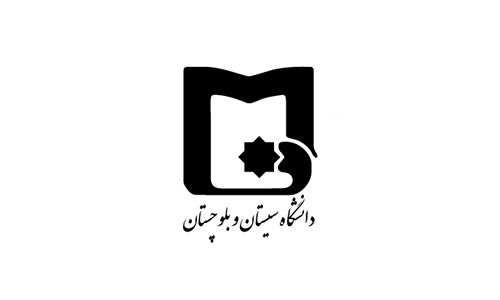 عنوان درس : مدیریت منابع انسانی پیشرفتهدوره کارشناسی ارشد مدیریت  هدف کلی درس : این درس با هدف افزایش آگاهی و تقویت قدرت تحلیل دانشجویان رشته مدیریت  در زمینه مدیریت منابع انسانی در سازمان طراحی گردیده است تا با واکاوی تاریخچه مدیریت منابع انسانی و نقش آن , چارچوبی نوین متناسب با نیازها و الزامات روز مدیریت مبتنی بر اقتضائات زمانی و مکانی در چارجوب سازمان شناسایی و مورد تجزیه و تحلیل قرار گیرد .نقش اساسی مدیریت در کلیه سطوح موسسات , استفاده مطلوب از منابع ( انسانی ومادی ) و کنترل منابع سازمان در جهت حصول هدف های معین است . کسب فایده از منابع مادی با به کاربردن شیوه های فنی و فناوری امکان دارد .حصول استفاده مطلوب از منابع انسانی و ایجاد روحیه همکاری و کوشش مشترک در سازمان به سهولت امکان پذیر نیست . مدیران باید به فلسفه و روش های نوین مدیریت منابع انسانی آشنا شوند . اهداف رفتاری : انتظار می رود که دانشجویان با مباحث مختلف مدیریت منابع انسانی که ذیلا به آنها اشاره می گردد آشنا گردیده و مهارتهای لازم در تحلیل مباحث مدیریت منابع انسانی در حوزه سازمان و کاربست این اصول و مفروضات در سازمانهای کشورمان را بدست آورند :آشنایی با تاریخچه مدیریت منابع انسانی تجزیه و تحلیل ماهیت سازمان و مدیریت بررسی تعاریف گوناگون مدیریت منابع انسانی از دیدگاههای مختلف و اهمیت و ضرورت آن در سازمان آشنا کردن دانشجویان با مفاهیم اساسی مبانی نظری و ورش های مدیریت منابع انسانی بررسی مسائل و مشکلات مدیریت منابع انسانی جاری کشور و چگونگی استفاده از قوانین و مقررات در حوزه مدیریت منابع انسانی در حل این مشکلات آشنایی با سیاست های نظام اداری کشور مرتبط با حوزه منابع انسانی و قانون مدیریت خدمات کشوری سرفصل درس : تعریف مدیریت منابع انسانی و بررسی اهمیت آن سیر تحول مدیریت منابع انسانی نقش مدیریت منابع انسانی در سازمان عوامل موثر در گسترش نقش مدیریت منابع انسانیوظایف مدیریت منابع انسانی , تبیین انجام وظایف مدیریت منابع انسانی برنامه ریزی استراتژیک منابع انسانی , روش ها و مدل هاتجزیه و تحلیل شغل و طراحی شغل بررسی ویژگیهای نیروی انسانی و نگاهی به برنامه ریزی نیروی انسانی برنامه ریزی نیروی انسانی با تاکید بر سیاست های کلی اشتغال در کشور جذب نیروی انسانی ( کارمندیابی , انتخاب و استخدام ) همراه با تشریح مواد مرتبط در قانون مدیریت خدمات کشوری اجتماعی سازی , جامعه پذیری آموزش و توسعه منابع انسانی مدیریت ارزیابی عملکرد مدیریت  جبران خدمات ( حقوق و دستمزد , پاداش ) معرفی حوزه های جدید در مدیریت منابع انسانی ( مدیریت منابع انسانی الکترونیک ,حسابداری منابع انسانی تکالیف :با توجه به موضوعات و محورهای مورد بحث در هرجلسه , یکی از محورهای مطروحه در مبحث اهداف رفتاری انتخاب می گردد و دانشجویان باید ضمن کسب آمادگی از طریق مطالعه  کتب معرفی شده , درس مباحث کلاس مشارکت داشته باشند .دانشجویان موظفند یکی از کتب مطرح در حوزه مدیریت منابع انسانی را از فهرست منابع طرح درس انتخاب نموده و براساس ضوابط تعیین شده در کلاس , مورد نقد و بررسی قرار دهند .نحوه ارزیابی : مشارکت فعالانه در مباحث مطروحه از طریق مطالعه کتب معرفی شده در کلاس درس (  ارائه در کلاس )  (2 نمره )حضور و غیاب کلاسی  ( 1 نمره )نقد و بررسی کتاب در حوزه مدیریت منابع انسانی  ( 2 نمره )آزمون از مطالب کتب و مطالب ارائه شده در کلاس ( 15 نمره )منابع و مآخذ : محمد ابطحی , مدیریت منابع انسانی , تهران , انتشارات سمت سید حسین ابطحی , مدیریت منابع انسانی , کرج , موسسه تحقیقات و آموزش و مدیریت سید رضا سیدجوادین , مبانی مدیریت منابع انسانی , تهران , انتشارات دانشکده مدیریت دانشگاه تهران آرین قلی پور , مدیریت منابع انسانی , تهران انتشارات سمت .آرین قلی پور "منابع انسانی پیشرفته "انتشارات سمت